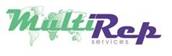 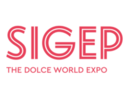 Inscripción Buyer - Cada pregunta la respuesta es obligatoria, por favor complete todas las áreasInizio modulo*Especifique su perfil profesional en la empresa(marcar solo 1 opción)Titular A.D. / CEODirector General/ Responsable   Jefe de ProducciónDirector de ComprasDirector de Alimentos y BebidasNivel de responsabilidadToma de decisionesOperativoPlanificaciónSECTORES DE ACTIVIDAD Máx. 1 opcionesB Cadena de□B14 Panaderìas□B15 Cafeterìas□B16 Heladerìas□B17 Hoteles□B18 Pastelerías□B19 Pizzerías□B20 RestaurantesC Laboratorio de (Fabricación de productos acabados para el suministro a mediana escala)□C21 Helado□C22 Pastelería□C23 PanaderíaD Productor de (gran escala)□D23 Helado□D24 Pastelería□D25 Panadería□D27 Alimentos congelados□D28 Mobiliario□D29 Equipamiento□D30 Empaquetado□D31Línea de producción□D32 Ingredientes□D33 Maquinarias□D34 Productos terminados dulces□D35 Productos terminados salados□D36 Productos lácteosE Importador de□E26 Accesorios para la presentaction del producto□E27 Alimentos congelados□E28 Mobiliario□E29 Equipamiento□E30 Empaquetado□E31Línea de producción□E32 Ingredientes□E33 Maquinarias□E34 Productos terminados dulces□E35 Productos terminados saladosF Mayorista de□F26 Accesorios para la presentaction del producto□F27 Alimentos congelados□F29 Equipamiento□F30 Empaquetado□F31 Línea de producción□F32 Ingredientes□F33 Maquinarias□F35 Productos terminados saladosF Mayotista de□F28 Mobiliario□F34 Productos terminados dulcesG Distribudor de□G26 Accesorios para la presentaction del producto□G27 Alimentos congelados□G28 Mobiliario□G29 Equipamiento□G30 Empaquetado□G31 Línea de producción□G32 Ingredientes□G33 Maquinarias□G34 Productos terminados dulces□G35 Productos terminados saladosI Grupo de compras□I26 Accesorios para la presentaction del producto□I27 Alimentos congelados□I28 Mobiliario□I29 Equipamiento□I30 Empaquetado□I31 Línea de producción□I32 Ingredientes□I33 Maquinarias□I34 Productos terminados dulces□I35 Productos terminados saladosL Distribución a gran escala□L Distribución a gran escalaR Cruseros□R CruserosS Compañías aéreas□S Compañías aéreasOtro□Otro (especificar)____________*País/es de venta (Selecionar)_________________________________________________________________________________*Importo productos procedentes de:PAIS Y PERCENTUAL (por ejemplo…España 10%, Italia 20%...)______________________________________________________________________________________________________________________________________________________________________________________________________________________PRODUCTOS QUE LE INTERESAN Máx. 20 opcionesMATERIAS PRIMAS E INGREDIENTES□001 Aditivos y coadyuvantes□002 Licores, baños reposteros y destilados□003 Aromas y esencias□004 Bases para helado□005 Mantequilla, nata y grasas de origen animal□006 Cacao y derivados□007 Barquillos: Conos, obleas, canutillos y abanicos□008 Colorantes□009 Concentrados de fruta□010 Confites□011 Confituras□012 Coberturas para pastelería□013 Coberturas varias de chocolate, cremas y pralinados□014 Cremas para rellenar□015 Cremoladas□016 Decoraciones comestibles□017 Emulsionantes, adensantes y gelificantes□018 Emulsiones□019 Extractos□020 Rellenos para pastelería□021 Harinas□022 Harinas compuestas□023 Harinas para la panificación□024 Harinas para pasta fresca□025 Harinas para pastelería□026 Harinas para pizza□027 Harinas especiales□028 Fruta al licor□029 Fruta abrillantada□030 Fruta en almíbar□031 Fruta seca y nueces□032 Fruta congelada□033 Gelatinas para pastelería□034 Granillas□035 Infusiones para pastelería□036 Leche, lácteos□037 Levaduras□038 Malta□039 Miel y derivados□040 Enriquecedores□041 Mezclas para panificación□042 Mezclas, mix para pastelería□043 Mix para helado soft□044 Neutros para helados□045 Despegadores para moldes y productos de horno□047 Pastas para glasear□048 Pastas de fruta□049 Pastas y concentrados□050 Pastelería semiacabada□051 Preparados en pasta para heladería□052 Preparados en polvo para heladería□053 Preparados para cremas frías□054 Preparados para yogur helado□055 Preparados para granizado□056 Preparados para pizza□057 Preparados para postres semifríos□058 Preparados para helado suave□059 Ricota y otros productos queseros frescos□060 Jarabes□061 Productos semiacabados para chocolate□062 Productos semiacabados para heladería□063 Productos semiacabados para panificación□064 Productos semiacabados para pasta fresca□065 Productos semiacabados para pastelería□066 Semielaborados congelados y no congelados para crepes, waffles/gofres y panqueques□067 Productos semiacabados congelados para pastelería□068 Estabilizantes□069 Tè, tisanas□070 Toppings□071 Huevos y derivados□072 Veteados para helado□073 Yogur y derivados□074 Azúcares y endulzantes□075 Azúcar en sobrecitos personalizadosMOBILIARIO Y DECORACIÓN□001 Accesorios para escaparates□002 Mobiliario completo para bares□003 Mobiliario completo para heladerías□004 Mobiliario completo para tiendas□005 Mobiliario completo para panaderías□006 Mobiliario completo para pastelerías (y bar)□007 Mobiliario y diseño de interiores□008 Equipamientos para bares□009 Vitrinas de cubetas (-20°)□010 Mostradores□011 Mostradores refrigerados□012 Quioscos□013 Objetos de decoración□014 Mamparas de distanciamiento□015 Expositores, Repisas y estanterías□016 Equipos completos para tiendas□017 Carteles luminosos□018 Luces de interior e iluminación para tiendas□019 Materiales y equipos varios para tiendas□020 Muebles y accesorios de acero inoxidable□□021 Sillas, asientos y mesas□022 Vitrinas para heladería horizontales (-20°)□023 Vitrinas para heladería verticales (-20°)□024 Vitrinas para pastelería horizontales (+4° +8°)□025 Vitrinas para pastelería verticales (+4° +8°)□026 Vitrinas para pralinés (+14°)□027 Vitrinas para aperitivos o platos fríos (+4° +8°)CAFÉ - EQUIPAMIENTOS, MÁQUINAS E INGREDIENTES□001 Bolsas al vacío de café□002 Café al ginseng□003 Café descafeinado□004 Café molido□005 Café soluble□006 Café tostado□007 Café verde□008 Cápsulas de café□009 Cápsulas de malta□010 Obleas de café□011 Obleas de malta y bolsa filtro□012 Máquinas y accesorios para café□013 Máquinas para café express□014 Máquinas para la descafeinización□015 Máquinas para malta y ginseng□016 Máquinas para malta express□017 Máquinas para torrefacción□018 Molinillos y molinillos-dosificadores de café□019 MaltaHELADO - EQUIPAMIENTOS Y MÁQUINAS□001 Otras máquinas para la heladería□002 Hervidores□003 Conservadores□004 Máquinas distribuidoras de fruta□005 Emulsionador de mezclas para helado□006 Máquinas combinadas (mantecadoras y pasteurizadoras)□007 Máquinas para helado soft y frozen yogurt□008 Máquinas para helado de palito□009 Máquinas para la producción di granizados y sorbetes□010 Máquinas para obradores de heladería□011 Mantecadoras verticales□012 Mantecadoras horizontales□013 Mantecadoras para la restauración□014 Mezcladoras, cubetas, maduradores□015 Productores continuos de helado□016 Rellenadoras de helado□017 Tinas de maduración y conservaciónFRÍO□001 Refrigeradores rápidos□002 Armarios de congelación y ultracongelación□003 Armarios y vitrinas frigoríficas□004 Cámaras de refrigeración rápida□005 Cámaras frigoríficas□006 Congeladores□007 Congeladores continuos□008 Equipos de refrigeración□009 Líneas automáticas de congelación□010 Líneas automáticas de ultracongelación□011 Máquinas y accesorios para el congelado□□012 Máquinas y accesorios para la refrigeración□013 Cintas transportadoras de enfriamiento□014 Alacenas refrigeradas (-20°)□015 Productoras de hielo□016 Enfriadores y congeladores de espiral□017 Ultracongeladores□018 Túnel de congelación□019 Túnel de refrigeración□020 Túnel de ultracongelaciónMÁQUINAS, EQUIPOS Y LÍNEAS CONTINUAS□001 Otras máquinas amasadoras□002 Máquinas para panadería□003 Otras máquinas para pastelería□004 Otras máquinas para pizzeria□005 Equipos electromecánicos y electrónicos de mando y control□006 Redondeadoras□007 Coladora para galletas□008 Cuchillas□009 Dosificadores universales□010 Dosificadores volumétricos□011 Dosificadores-mezcladores para agua□012 Secadores□013 Divisoras de masa - Laminadoras - Envolvedoras□014 Formadoras y llenadoras para pastelería□015 Formadoras para pan□016 Giradores para huevos de chocolate□017 Grupos para pan enrollado□018 Máquinas amasadoras□019 Máquinas amasadoras con brazos de inmersión□020 Máquinas amasadoras de ciclo continuo□021 Máquinas amasadoras de espiral□022 Máquinas amasadoras de eje oblicuo□023 Máquinas amasadoras para laboratorio□024 Máquinas amasadoras para pasta fresca□025 Máquinas amasadoras para rellenos□026 Equipos automáticos para amasar□027 Aparatos de acondicionamiento, ventilación, climatización, calefacción y recuperación del calor□028 Equipos y máquinas para la preparación de productos semiacabados grasos emulsionados y cremas de relleno□029 Equipos para la molienda□030 Equipos para la producción de chocolatinas□031 Inyectores de crema□032 Remojadoras de chocolate□033 Laminadoras motorizadas□034 Laminadoras de cinta□035 Líneas automáticas de pesado, pre-fermentación, formadoras sobre soportes de cocción□036 Líneas automáticas para croissant y pastas de hojaldres con levadura□037 Líneas automáticas para dosificar, recubrir, inyectar, decorar□038 Líneas automáticas para pan□039 Líneas automáticas para tartas□040 Líneas para pasta de hojaldre□041 Máquinas combinadas para varios formatos de pasta fresca y pasta rellena□042 Máquinas y accesorios para conos y barquillos□043 Máquinas y equipos para el tratamiento de fruta fresca□044 Máquinas formadoras para croissant□045 Máquinas para churros, rosquillas□046 Máquinas para el chocolate□047 Máquinas para la colada de chocolate□048 Máquinas para la producción de biscochos□049 Máquinas para la producción de grissini□050 Máquinas para la producción de pralinas□051 Máquinas para la producción pastelera□052 Máquinas para tartas□053 Máquinas para recubrir con el chocolate□054 Máquinas para extender pizza□055 Máquinas para cortar pan□056 Máquinas temperadoras de chocolate□057 Máquinas para la producción de galletas□058 Mezcladoras planetarias□059 Motores eléctricos□060 Molino para chocolate□061 Homogeneizadoras□062 Pasteurizadoras□063 Batidoras Planetarias□064 Bombas de transferencia□065 Máquinas porcionadoras□066 Máquinas porcionadoras/redondeadoras automáticas para panecillos□067 Purificadores y ablandadores de agua□068 Refinadoras□069 Máquinas rotativas para galletas□070 Batidoras□071 Máquinas para hacer hojaldre□072 Divisoras redondeadoras para panecillos□073 Divisoras hexagonales□074 Divisoras hidráulicas□075 Instrumentos por microprocesador para la automatización industrial□076 Cortadoras automáticas y manuales□077 Trituradoras□078 Túneles de endurecimiento y túneles de extrusión□079 Túneles de refrigeración para el chocolate□080 Depósitos de agua fría - Refrigeradores de aguaMAQUINARIAS, INSTALACIONES Y EQUIPAMIENTOS□001 Armarios calientes para mantener en temperatura□002 Equipamientos en acero inoxidable□003 Equipamientos para obradores de heladería□004 Equipamientos para obradores de pastelería□005 Equipamientos para obradores de panificación□006 Equipamientos varios□007 Baño maría□008 Carretillas para pan - Enrejados portátiles - Cestas para harina - Cestos para deshornado□009 Cuchillería□010 Formas y moldes para heladería□011 Batidores eléctricos y mezcladoras portátiles□012 Lámparas para azúcar□013 Máquinas para licuados□014 Utillaje y accesorios para pizzeria□015 Mixer□016 Muebles de acero inoxidable para obradores□017 Montadoras de nata□018 Palas□019 Paletas rascadoras□020 Recipientes varios□021 Elementos calentadores, componentes eléctricos y mecánicos para máquinas y equipos□022 Robot polifuncional para pastelería y confitería□023 Espátulas de goma para heladería□024 Cepillos□025 Exprimidores automáticos y manuales□026 Pulverizadores□027 Mesas de trabajo□028 Bandejas□029 Telas para la panificaciónFERMENTACIÓN Y LEUDADO: MATERIALES Y MÁQUINAS□001 Maquinarias para la fermentación□002 Armarios y cámaras para la fermentación controlada□003 Cámaras para detener la fermentación□004 Armarios, cámaras y muebles para el leudado controlado□005 Cámaras automáticas□006 Equipos y máquinas aptos para la preparación de levadura natural líquida□007 Máquinas y accesorios para la fermentaciónCOCCIÓN: HORNOS, LÍNEAS CONTINUAS Y EQUIPOS□001 Máquinas para panificación□002 Máquinas para la cocción□003 Equipos de cocción□004 Campanas de salida vapor□005 Carros□006 Cámaras□007 Cocedoras al vapor□008 Fogones□009 Hornillos□010 Hornos□011 Hornos de carro fijo□012 Hornos de carro giratorio□013 Hornos de convención□014 Hornos de gas□015 Hornos de gasóleo□016 Hornos de leña□017 Hornos microondas□018 Hornos de soltera fija□019 Hornos de solera giratoria□020 Hornos de rayos infrarrojos□021 Hornos de vapor□022 Hornos automáticos□023 Hornos de panificación de túnel (o continuo)□024 Hornos eléctricos□025 Hornos para biscochos□026 Hornos para pan□027 Hornos para pizza□028 Freidoras□029 Equipos completos para pan□030 Máquinas para obleas, gaufres□031 Máquinas para crêpes□032 Máquinas para panecillos□033 Materiales y aparatos de cocción varios□034 Microondas y grill□035 Placas y cocinas de inducción□036 Salamandras□037 Mesas calientes□038 Fuentes de cocción□039 Tostadoras de panEMBALAJE - ACCESORIOS PARA EL CONSUMO EN EL LUGAR Y A DOMICILIO□001 Otros contenedores□002 Vasos y copas de cerámica y vidrio□003 Vasos y copas no comestibles para helados□004 Pajillas□005 Papel de aluminio y de envoltorio□006 Envases transparentes□007 Cajas para tortas□008 Contenedores de plástico para alimentos□009 Contenedores isotérmicos□010 Contenedores para helado take away□011 Etiquetas□012 Cajas de comida a domicilio□013 Embalajes flexibles en laminado de alta barrera protectiva□014 Embalajes varios□015 Papel en bobina o papel estampado para envolver pastelería□016 Menús□017 Materiales biodegradables y compostables de un solo uso□018 Envases para llevar□019 Películas□020 Platos y cubertería (cucharillas, paletas, tenedores)□021 Cucuruchos□022 Poliestireno para tartas, poliestireno artístico□023 Portacucuruchos, portabarquillos□024 Cajas□025 Cartelitos, ceniceros, servilleteros, etc.□026 Tazas y tacitas□027 Cajas térmicas□028 Mantelería de tela y de papel□029 Recipientes y bandejas□030 Cubetas de aluminio□□031 Cubetas de cartón□032 Cubetas de madera□033 Cubetas de plásticoEMBALAJE - PRESENTACIÓN DEL PRODUCTO Y DECORACIÓN□001 Soportes para tartas, expositores□002 Artículos de exposición□003 Presentaciones artesanales para el chocolate□004 Adornos para fiestas□005 Pañuelos para huevos□006 Bolsitas varias□007 Cajas de regalo□008 Cajas para dulces y chocolatinas□009 Sistemas de impresión sobre alimentos□010 Tejidos, cintas y pequeñas rosas□011 Artículos de vidrio y de cristalEMBALAJE - MÁQUINAS□001 Envasadoras para bolsas en atmósfera y al vacío□002 Etiquetadoras□003 Formadoras de embalajes□004 Empaquetadoras□005 Máquinas para el envasado en atmósfera modificada□006 Máquinas para envasar al vacío□007 Máquinas para envasar de gas□008 Maquinarias para el embalaje□009 Llenadoras de bolsas y bolsitas□010 Túnel de encogimientoREGALO□001 Estuches, cestas y recipientes□002 Tarjetas, tarjetas de felicitación y participaciones□003 Pequeños objetos de regalo□004 Sobres□005 Calcetines para “la befana” (6 de enero)□006 Velas□007 Papel de regalo□008 Adornos varios□009 Gadgets personalizables□010 Idea de regalo juguete□011 Idea de regalo en cerámica y terracota□012 Ideas de regalo en material precioso y no□013 Ideas de regalo en cristal□014 Objetos de regalo y de decoración□015 Encajes, tules□016 Sorpresas para huevos y dulces de chocolatePRODUCTO ACABADO□001 Chocolate y productos artesanales hechos de cacao□002 Productos de bollería y pastelería industrial□003 Productos de confitería (confetis, gelatinas, caramelos de goma y caramelos)□004 Productos de panificación industrial□005 Productos de panificación congelados□006 Productos de pastelería congelados□007 Productos dulces terminados□008 Productos dulces acabados congelados□009 Productos dulces especiales específicos para intolerancias□010 Productos dulces típicos□011 Productos dulces en barra de tipo crujiente y similaresALMACENAMIENTO - MATERIALES Y EQUIPOS□001 Equipos y máquinas de almacenamiento□002 Balanzas y Básculas□003 Dosificación electrónica□004 Equipos de almacenamiento, transporte y dosaje de materias primas□005 Líneas automáticas de pesaje□006 Silos internos y externos□007 Tolvas, tolvas para pesajeMEDIOS DE TRANSPORTE Y VEHÍCULOS DE VENTA□001 Transporte refrigerado□002 Carritos para venta□003 Carritos refrigerados□004 Carritos para helado□005 Food trucks□006 Furgones refrigerados□007 Furgones equipados□008 Vehículos comercialesHIGIENE Y LIMPIEZA□001 Otros artículos para la higiene en los lugares públicos□002 Aparatos de limpieza de alta presión□003 Aspiradores□004 Contenedores para residuos, cubos de basura□005 Detergentes y disinfectantes profesionales – Línea especifica para el sector alimentario (H.A.C.C.P.)□006 Lavavajillas, lavabandejas, etc.□007 Máquinas y equipamientos para la limpieza de los entornos□008 Materiales y productos de limpieza□009 Esterilizadores□010 Tecnología para la higiene y la limpieza□011 Túnel de lavadoSERVICIOS Y VARIOS□001 Ropa y uniformes de trabajo□002 Otros servicios□003 Aparatos para el control de calidad□004 Seguros□005 Asociaciones de categoría□006 Calzado de usar y tirar□007 Asesoramiento de imagen□008 Asesoramiento técnico, financiero□009 Entrega sin contacto□010 Contador de personas□011 Dispositivos de protección y seguridad□012 Dispositivos varios para el distanciamiento social□013 Distribuidores□014 Distribuidores automáticos de bebidas calientes□015 Distribuidores automáticos de bebidas frías□016 Distributores automáticos de productos frescos/artesanales□017 Prensa especializada□018 Franchising, sociedades□019 Organizadores de eventos□020 Plataformas online para servicios de entrega□021 Proyectos de decoración□022 Cajas registradoras□023 Escuelas y cursos profesionales□024 Sistemas de control de billetes□025 Sistemas de control de calidad□026 Sistemas de trazabilidad del producto□027 Sitios internet y portales□028 Software y servicios informáticos□029 Termómetros de infrarrojos□030 Videovigilancia, antirrobosESPECIFICACIONES DE ALIMENTOS Y CERTIFICACIONES DE PROCESO□001 Biológico□002 Ecocompatible ( productos no alimentarios)□003 Sin gluten□004 Productos con certificación ética□005 Producción de bajo impacto energético y ambiental□006 Sin lactosa□007 Sin azúcares añadidos□008 Vegano¿Es la primera vez que participa en la feria Sigep?□ Si□No¿En qué ediciones ha participado?   2018 – 2019 – 2020 – 2021 – 2022 - 2023Propósito principal de la visita a Sigep (Máx. 1 opcion)□Quiero adquirir productos de marcas nuevas□Deseo conocer las novedades del mercado para valorar futuras inversiones□Búsqueda de nuevos productos y / o nuevos proveedores□Tengo un proyecto en curso para abrir nuevas tiendas/restaurantes/hoteles/líneas de producciónPor favor, introduzca una breve descripción del proyecto (en inglés)¿Es cliente de alguno de nuestros expositores?□Aún no soy cliente□Sí, soy clienteServicio de intérpretes□ Hablo inglés correctamente, no necesito el servicio de interpretación□Necesito el servicio de interpretación:   Español□	Portugues□Principal sector de actividadB Cadena de□B14 Panaderìas□B15 Cafeterìas□B16 Heladerìas□B17 Hoteles□B18 Pastelerías□B19 Pizzerías□B20 RestaurantesC Laboratorio de (Fabricación de productos acabados para el suministro a mediana escala)□C21 Helado□C22 Pastelería□C23 PanaderíaD Productor de (gran escala)□D23 Helado□D24 Pastelería□D25 Panadería□D27 Alimentos congelados□D28 Mobiliario□D29 Equipamiento□D30 Empaquetado□D31Línea de producción□D32 Ingredientes□D33 Maquinarias□D34 Productos terminados dulces□D35 Productos terminados salados□D36 Productos lácteosE Importador de□E26 Accesorios para la presentaction del producto□E27 Alimentos congelados□E28 Mobiliario□E29 Equipamiento□E30 Empaquetado□E31Línea de producción□E32 Ingredientes□E33 Maquinarias□E34 Productos terminados dulces□E35 Productos terminados saladosF Mayorista de□F26 Accesorios para la presentaction del producto□F27 Alimentos congelados□F29 Equipamiento□F30 Empaquetado□F31 Línea de producción□F32 Ingredientes□F33 Maquinarias□F35 Productos terminados saladosF Mayotista de□F28 Mobiliario□F34 Productos terminados dulcesG Distribudor de□G26 Accesorios para la presentaction del producto□G27 Alimentos congelados□G28 Mobiliario□G29 Equipamiento□G30 Empaquetado□G31 Línea de producción□G32 Ingredientes□G33 Maquinarias□G34 Productos terminados dulces□G35 Productos terminados saladosI Grupo de compras□I26 Accesorios para la presentaction del producto□I27 Alimentos congelados□I28 Mobiliario□I29 Equipamiento□I30 Empaquetado□I31 Línea de producción□I32 Ingredientes□I33 Maquinarias□I34 Productos terminados dulces□I35 Productos terminados saladosL Distribución a gran escala□L Distribución a gran escalaR Cruseros□R CruserosS Compañías aéreas□S Compañías aéreas□Otro  Especificar_______________Por favor, describa su empresa en un máximo de 400 caracteres (en inglés)MY AGENDA BY IEGTérminos y condiciones de participaciónBUSINESS MEETINGConfirmo mi compromiso a: Programar 10 encuentros comerciales a través de My Agenda by IEG plataforma web de SIGEP 2024 desde 4 de diciembre de 2023 hasta 16 de enero de 2024; enviar al menos 7 solicitudes de encuentro a los expositores SIGEP 2024 dentro del 14 de diciembre de 2023 respetar el programa de los encuentros con las empresas expositoras durante los días de la exposición (si no consigo organizar 10 reuniones de negocio a través de la plataforma My Agenda by IEG, me comprometo a visitar otras empresas expositoras a fin de alcanzar el nùmero de 10 encuentros); solicitar el escaneo del código QR (que está en el gafete) al final de cada reunión de trabajo. Si el escaneo no tiene éxito, solicitar la firma en la agenda de papel y una tarjeta de presentación. entregar la copia del calendario de mis reuniones de negocios a mi persona de contacto en el País de SIGEP 2024 completada con todas las firmas o escaneos de lo encuentros. volver a SIGEP 2024 el día después de los encuentros de negocios para conocer a otras empresas expositoras. completar la encuesta en línea después de haber cumplido todos los encuentros de negocios.Italian Exhibition Group S.p.A. se encargará de los siguentes gastos sólo frente mi participación efectiva a los encuentros de negocios preestablecidos y sólo reservando los mismos por medio de la plataforma web My Agenda by IEG: reembolso de € 400 para el vuelo (tendrán que ser facturados a Italian Exhibition Group S.p.A. que pagará con reembolso al contado el día después del día de la reunión de negocios ); una estancia de 4 noches en hotel en servicio de media pensión (desayuno y alojamiento) para una persona de cada empresa; proporcionará gratuitamente un servicio de intérprete durante el día de los encuentros (sólo si el comprador no hable italiano o inglés con fluidez); Almuerzo en la feria; Traslados diario (autobús) del Hotel al recinto ferial y volver; Boleto de entrada gratis Acceso a la Buyers Lounge: guardarropa, PC, conexiones Wi-Fi y refrigerios gratuitos (café, té y bebidas sin alcohol)Detalles de viajeReembolso a tanto alzado del vuelo: el reembolso de la suma a tanto alzado como devolución parcial del billete aéreo se realizará en efectivo durante el SIGEP 2024 y solo después de haber obtenido una factura (con número TIN, número de factura, data, nombre y dirección de la empresa), una copia del pasaporte y una copia del billete aéreo antes del 21 de deciembre de 2023. (Si el vuelo cuesta menos de 400€, se reembolsará el coste efectivo del vuelo, si el vuelo cuesta más, el reembolso será de 400€)Acompañantes: Si usted viaje con acompañantes, para quienes IEG - Italian Exhibition Group S.p.A. e ITA – Italian Trade Agency no paga ninguna cantidad y no otorga beneficios, deberá presentar los datos personales de la segunda persona al mismo tiempo que presenta sus detalles de viaje. Se permitirá la entrada a una sola persona a la Buyers Lounge.Los acompañantes menores de 18 años no pueden ingresar a la Buyers Lounge.Tras la inscripción, IEG - Italian Exhibition Group S.p.A. e ITA - Italian Trade Agency utilizarán mis datos personales contenidos en este formulario para su publicación en la plataforma web My Agenda by IEG con el fin de que puedan ser consultados por los expositores. Además, los datos contenidos en este formulario serán consultados por IEG e ITA también con el fin de prestar e informar sobre algunos servicios. Con fines organizativos (por ejemplo, reservas de hotel, servicios de transporte y de interpretación), una vez que me haya inscrito en el evento, IEG e ITA revelarán dichos datos a terceras personas/entidades/proveedores.Confirmo que en caso de cancelación o aplazamiento del evento por causa de fuerza mayor, IEG e/o ITA me comunicará oportunamente por correo electrónico o, en caso contrario, recibiré dicha comunicación por correo electrónico de la persona de contacto de la delegación de mi país. En este caso, no se me reconocerá la contribución para el billete de avión e IEG no tendrá que pagar ningún gasto que yo haya realizado (por ejemplo, las tasas de visado o el transporte al aeropuerto, etc.). Asimismo, no se requerirá que IEG preste los servicios mencionados anteriormente.Data y Firma___________________________________________________________________________________________________Empresa: Empresa: Empresa: Empresa: Nombre: Nombre: Apellido: Apellido: Dirección: Dirección: Dirección: Dirección: Codigo postal: Ciudad: Ciudad: Nación: Tel.: (inserir el prefijo internacional)Tel.: (inserir el prefijo internacional)Fax: Fax: E-mail:  E-mail:  Móvil (en uso a la feria): (inserir el código internacional)Móvil (en uso a la feria): (inserir el código internacional)Web: Web: N° de empleados: N° de empleados: Facturado: (solo euros, especificar la cifra completa, por ejemplo 1.000.000)Facturado: (solo euros, especificar la cifra completa, por ejemplo 1.000.000)Año de fundación: Año de fundación: 